Príloha číslo 1 – špecifikácia , zobrazenieFlorbalové hokejky  Základné parametre:
Zahnutie čepele:- ľavá ruka dole: ľavá čepeľ- pravá ruka dole: pravá čepeľCelkom: 2 sady (1x ľavá čepeľ, 1x pravá čepeľ)Obrázok 1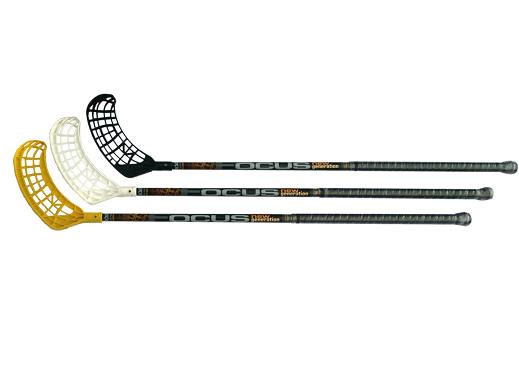 Bedmintonové rakety  Obrázok 2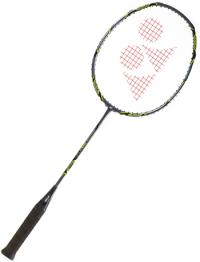 Bedmintonové košíky  Celkom: 5 sád Obrázok 3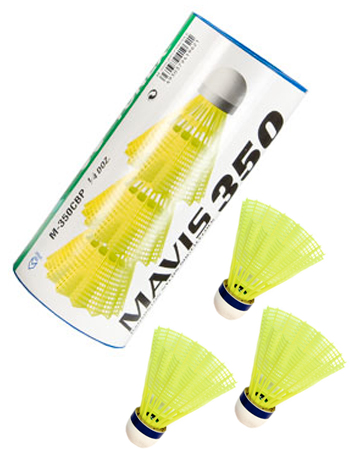 ExpandreObrázok 4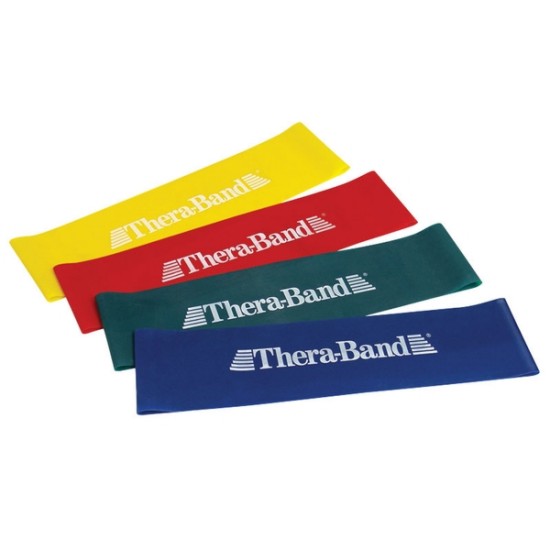 Medicimbal 5kg, 3 kgObrázok 5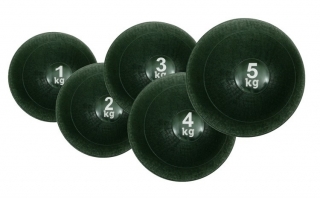 KompresorObrázok 6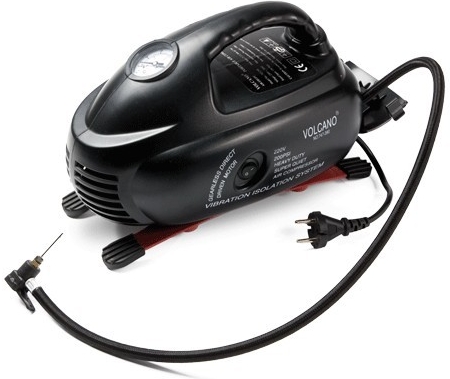 Stolnotenisové raketyObrázok 7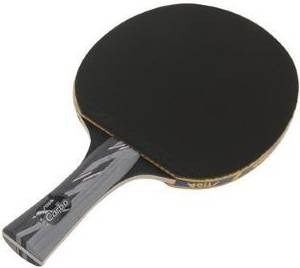 Basketbalové košeObrázok 8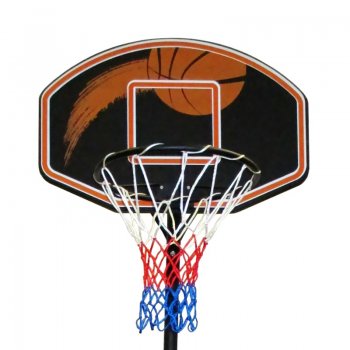 Meracie pásmoObrázok 9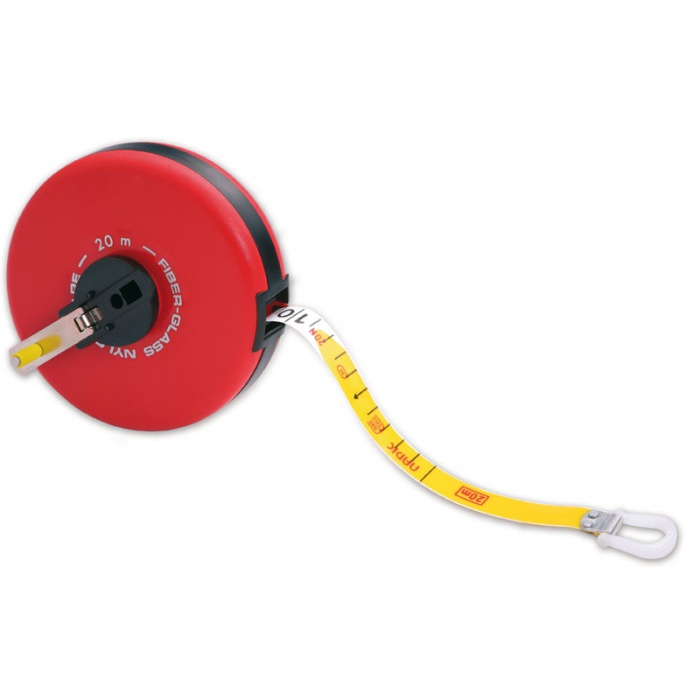  Futsalové lopty – vlastné zdrojeObrázok 10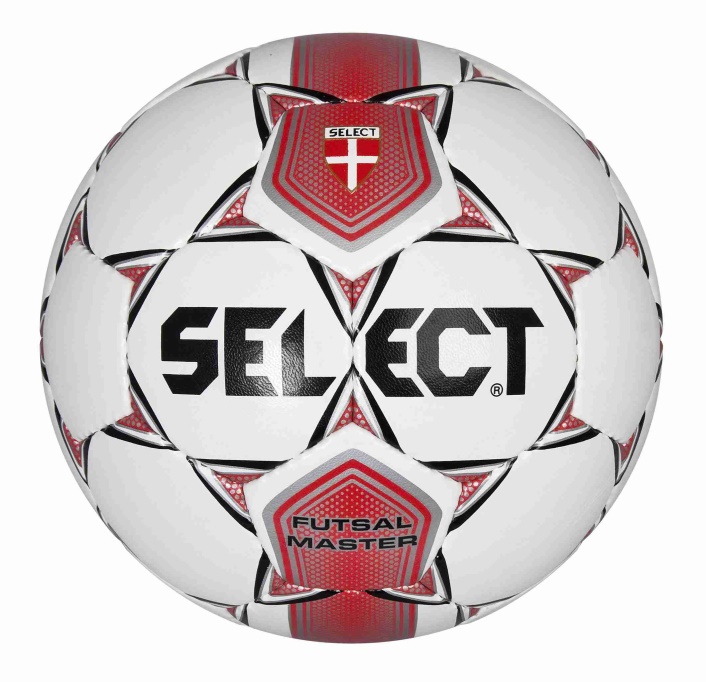 